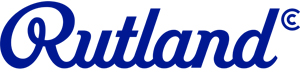 Promoted for & on behalf of Cycling Time Trials under their rules & regulations:17.3 Mile Hilly Time TrialCourse: O17C "Circuit of Longstone Edge"Wednesday May 24th at 7pmEvent Secretary Joe Le Sage 	24 Green Oak Road, S17 4FP		07864 575912 		jjlesage@hotmail.comTimekeepers: 	Phil Williams		John ClarkeHeadquarters: Hassop Station Cafe, Hassop Road, DN45 1NW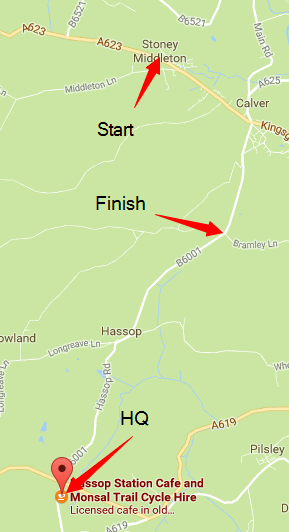 Parking: Please note that the car park is divided into a pay & display, and parking for the cafe. Riders should park in the pay & display rather than the cafe parking. Refreshments: refreshments are not provided; the cafe doesn't charge for using their facilities, so please support them by buying refreshments.Course Description:  Start on A623 in Stoney Middleton opposite Lamp Post 76262 (adjacent to waste ground parking).  Proceed westwards up Middleton Dale, past B6465 junction (3.12 miles).  Left turn onto  (signposted ‘Litton, Cressbrook’) (3.43 miles).  Through Litton to B6049 (4.94 miles). Left onto B6049. Left turn, signposted ‘Priestcliffe’ (8.00 miles).  Left onto A6 (8.68 miles), down Taddington Dale and past  turn into Ashford in the Water (12.86). Left onto A6020 (13.36 miles).  At TI left onto B6001 (15.33 miles). Through Hassop to finish on brow of hill opposite  (17.62 miles)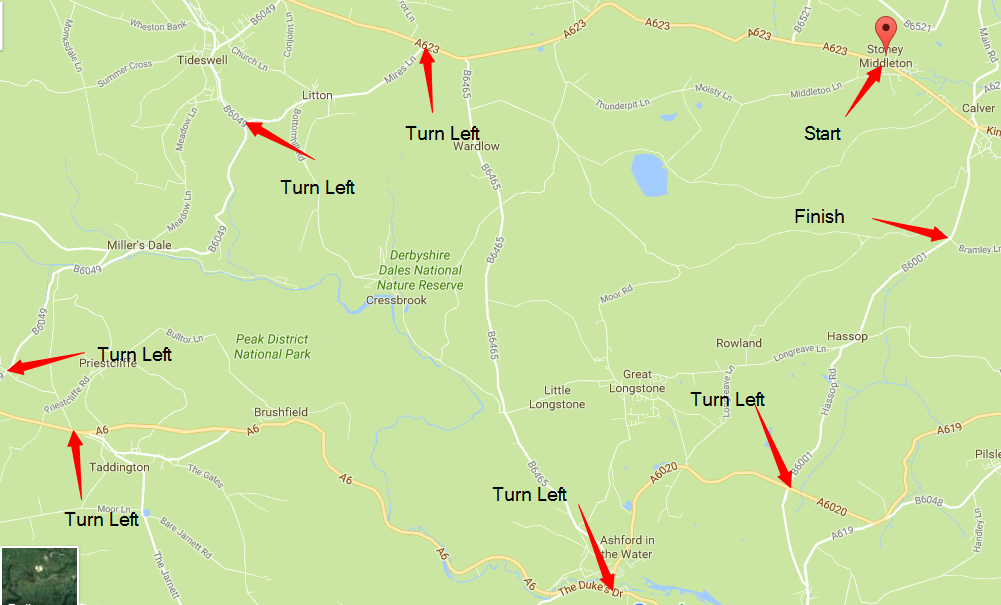 Please leave at least 15 minutes to get to the start from the HQIN THE INTERESTS OF YOUR OWN SAFETY  Cycling Time Trials and the event promoters strongly advise you to wear a HARD SHELL HELMET that meets an internationally accepted safety standard.  In accordance with Regulation 15 ALL JUNIOR competitors must wear Protective Hard Shell Helmets.  It is recommended that a working rear light, either flashing or constant, is fitted to the machine in a position visible to following road users and is active whilst the machine is in use.  Please consider the use of a front light - sections of the course have dense tree canopy cover, particularly the final 2 miles, and will be quite dark even if the sun is shining!Any competitor making a “U” turn in the vicinity of the start or finish will be disqualified from the event.  Riders must not ride with their head down - you are riding on public roads, please take care. Please remember that you are now required to sign off after you have finished - failure to do so will result in DNF.Competitors are reminded that this event may be subject to doping control - it is your responsibility to check. Race numbers required will be displayed by the results board - if your number is listed you must report immediately to doping control.Prize ListAthlete prize open to riders using standard road bikes, bars & helmet; no disc wheels, aero helmet, TT bars or clip-on tri-bars. It is the rider's responsibility to inform the timekeeper at the start that they wish to compete for the athlete category. Eligibility at timekeeper's discretion.Rider ListWomenMenAthleteTeam of 31st£30£30£20£15 each2nd£15£20£10£5 each3rd-£10--NoNameNameClubStart time5AdamLathburyRutland Cycling Club19:056Jack WardSharrow CC19:067PaulArmstrongSheffrec CC19:078JosephineGilbetVertex Biemme RT19:089ConorSalisburyRutland Cycling Club19:0910ChrisDykeLangsett Cycles Race Team19:1011SimonHallRutland Cycling Club19:1112DominicWattsVeloviewer19:1213SimonWatsonBuxton CC/Sett Valley Cycles19:1314RachelBattBuxton CC/Sett Valley Cycles19:1415AndrewWhiteleyLangsett Cycles Race Team19:1516TonyGrassbyPeak Road Club19:1617TobyWilsonRutland Cycling Club19:1718JamieRavenRutland Cycling Club19:1819GrahamWallerSharrow CC19:1920SamWalshamTeam Bikebox Alan 19:2021AndrewHicklinFusion Cycling Club Dronfield19:2122AnnWalshamMaxx R. T.19:2223PeteLaudCommon Lane Occasionals19:2324JimStewartBuxton CC/Sett Valley Cycles19:2425AndyNicholsTeam B38/Underpin Racing19:2526ChrisMyhillPeak Road Club19:2627NicholasBakerChesterfield Spire Cycling Club19:2728ThomasCanawayRutland Cycling Club19:2829PeterCollinsSharrow CC19:2930SteveGibsonPeak Road Club19:3031DarylMaySheffrec CC19:3132ArneBeswickBuxton CC/Sett Valley Cycles19:3233JamesRussellMacclesfield Wheelers19:3334BruceLuxton-BrookesFusion Cycling Club Dronfield19:3435SamClarkBuxton CC/Sett Valley Cycles19:3536AlexDeckRutland Cycling Club19:3637JezReynardCommon Lane Occasionals19:3738SallyMaitlandBeeston Cycling Club19:3839RobinBarkerCommon Lane Occasionals19:3940DarrylWallOut of the Saddle CC19:40